УКРАЇНСЬКА ІНЖЕНЕРНО-ПЕДАГОГІЧНА АКАДЕМІЯФакультет енергетики і автоматизаціїКафедра іншомовної підготовки, європейської інтеграції та міжнародного співробітництваСИЛАБУСІНОЗЕМНА МОВА (АНГЛІЙСЬКА)Харків, 20231. 	Коротка анотація до курсу -  курс "Іноземна мова (англійська)" базується на комунікативному підході до навчання мові. На перший план висувається завдання практичного активного оволодіння англійською мовою. В основу розробки програми курсу такого типу покладено теорію комунікативного навчання мові (Communicative Language Teaching). Комунікативна програма обов'язково передбачає попереднє вивчення мовних потреб і вироблення компромісу між груповими та індивідуальними потребами. Програма курсу передбачає системне і комплексне застосування технічних засобів навчання (аудіо-, теле- і відеоапаратури), а також інші методичні засоби та прийоми , що сприяють вирішенню проблем навчання усній мові та ситуативній мовленнєвій спрямованості. Дисципліна забезпечує підготовку бакалаврів до спілкування англійською мовою з основних важливих напрямків повсякденної та професійної сфери, удосконалення вміння користуватися широким тематичним словником функціональної лексики в обсязі тематики.При вивченні курсу здобувачі освіти набувають компетентності:ЗК 7. Здатність спілкуватися іноземною мовою.ЗК 14. Здатність працювати в міжнародному контексті.ФК 11. Здатність створювати та організовувати ефективні комунікації в процесі управління.Курс розрахований на студентів 1-го року навчання бакалаврської програми, вивчається протягом 2-х семестрів і передбачає залік наприкінці кожного семестру.2. 	Мета та завдання (цілі) курсу - опанування дисципліни в контексті підготовки бакалаврів полягає у формуванні іншомовної комунікативної компетентності у межах сфер і тем, окреслених навчальною програмою для забезпечення ефективного спілкування в повсякденному та професійному середовищі у відповідності до 3агальноєвропейських рекомендацій з мовної освіти та типової програми з англійської мови для професійного спілкування, яка встановила рівень В1+ ("незалежний користувач") як мінімально прийнятний рівень володіння іноземною мовою для бакалаврів.Основними завданнями дисципліни  є: розвиток умінь та навичок аудіювання, читання, говоріння і письма та вдосконалення розуміння англійського усного та письмового мовлення на основі автентичних адаптованих під рівень Intermediate (В1+) та неадаптованих, але відповідних за рівнем складності матеріалів за визначеною тематикою; формування здібностей до самооцінювання, взаємооцінювання та здатності до самостійного навчання; сприяння становленню критичного самоусвідомлення та вмінь спілкуватися і робити вагомий внесок в інтеркультурне освітнє середовище вищої школи, що перебуває у стані постійних змін; досягнення широкого розуміння важливих і різнопланових міжнародних соціокультурних проблем, для того щоб діяти належним чином у культурному розмаїтті повсякденних та професійних ситуацій.3. 	Формат навчальної дисципліни - Змішаний (blended)  4. 	Результати навчання 5.   Обсяг курсу6. Ознаки навчальної дисципліни:7. Пререквізити - англійська мова (в обсязі шкільної програми)8. Постреквізити – іноземна мова професійно-ділового спілкування (Англійська) 				         ділова іноземна мова (Англійська) 9. Технічне й програмне забезпечення та/або обладнання – проектор, комп’ютер, екран, колонки 10. Політики курсу - усі завдання повинні бути виконані вчасно, необхідно відвідати 70 відсотків практичних занять, написати усі тести та модульні роботи, скласти заліки.11. Календарно-тематичний план (схема) навчальної дисципліни12. Система оцінювання та вимогиЗагальна система оцінювання: Навчальна дисципліна оцінюється за 100-бальною шкалою. Робота здобувача впродовж семестру/ інші (в т.ч. особливі та додаткові) навчальні досягнення з напрямку (за спрямованістю) навчальної дисципліни/ залік- 73/10/17.  Шкала оцінювання з навчальної дисципліниШкала оцінювання: національна та ECTSУмови допуску до підсумкового контролю: Відпрацювання усіх модульних робіт;Самостійна робота здобувача впродовж навчального року оцінена не менше, ніж на 20 балів.13. Питання до залікуЗалік з іноземної (англійської) мови проводиться у тестовій формі. Зміст тестових питань охоплює навчальну програму дисципліни та складається з метою забезпечення перевірки знань, умінь і навичок студента з іноземної (англійської) мови. Загальна кількість тестових завдань – 17.14. Рекомендована література та інформаційні ресурсиОсновна (базова) літератураPhillips T. and Phillips A. (2017). Progressive Skills in English. Student’s Book. Level 1 (2nd ed). Garnet Education., 209 p.Phillips T. and Phillips A. (2017). Progressive Skills in English. Student’s Book. Level 2 (2nd ed). Garnet Education., 209 p.Додаткова (допоміжна) літератураІноземна мова (англійська мова) : метод. вказівки до проведення практичних занять для здобувачів вищої освіти освітнього ступеня «бакалавр» денної форми здобуття освіти всіх спеціальностей / Укр. інж.-пед. акад. ; упоряд.: Н. О. Карабітськова. – Харків : УІПА, 2023. – 50 с.Англійська мова : метод. вказівки до організації та планування самостійної роботи для здобувачів освіти ОС «бакалавр» 1-2 курсів денної форми здобуття освіти всіх спеціальностей / упоряд. : А. О. Подорожна, Т. О. Ускова ; Укр. інж.-пед. акад. – Харків : УІПА, 2023. – 94 с.Практикум з практичної граматики англійської мови: навч. посібник для студ. денної та заоч. форм навч. інж. та інж.-пед. спец./ Г. І. Зеленін [та ін.] ; за ред. К. О. Ремізанцевої; Укр. інж.-пед. акад., Каф. іноземних мов. - Харків: Друкарня Мадрид, 2015. - 136 с.: табл., рис. - Бібліогр.: с. 132-133 (15 назв). - ISBN 978-617-7294-47-3Англійська мова. English for life (house and home) : навч.-метод. посіб. з розвитку навичок усного мовлення для студ. першого курсу інж. та інж.-пед. спец. / О. А. Лебедєва, А.О. Подорожна ; Укр. інж.-пед. акад. – Харків : [Б. в.], 2015. – 105 с.Англійська мова. English for life (appearance) : навч.-метод. посіб. з усної практики для студ. I курсу інж. та інж.-пед. спец. / О. В. Бринцева, А. О. Подорожна ; Укр. інж.-пед. акад. – Харків : [б. в.], 2016. – 102 с.Інформаційні ресурсиhttps://elt.oup.com (Oxford University Press: English Language Teaching)https://eltngl.com (National Geographic Learning. English Language Teaching)https://www.cambridgeenglish.org (Cambridge Assessment English)https://www.pearson.com (Pearson English)www.bbc.co.uk (BBC Learning English)www.englishtips.org/ (Learning English Together: Educational Community)Зміст силабусу відповідає робочій програмі навчальної дисципліни.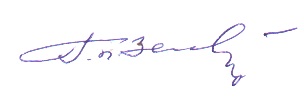 Завідувач кафедри  Геннадій ЗЕЛЕНІНКафедраКафедра іншомовної підготовки, європейської інтеграції та міжнародного співробітництваDepartment of Foreign Language Training, European Integration and International Cooperation http://fl.uipa.edu.ua/Назва навчальної дисципліниІноземна мова (Англійська)Foreign Language (English)Навчальна дисципліна ведеться англійською мовоюРівень вищої освітиБакалаврВикладач (-і)Кандидат педагогічних наук, доцент Шапаренко Олена Володимирівна (практичні);профайл викладача: http://fl.uipa.edu.ua/ ;контактний телефон: (097)277-64-21;    електронна пошта:olena.shaparenko@uipa.edu.uа Сторінка дисципліни в системі дистанційної освіти УІПАhttp://do.uipa.edu.uaКонсультаціїОн лайн- консультації: Усі запитання можна надсилати на електронну пошту вказану в цьому силабусі.Очікувані результати навчання (ПР)Складові результатів навчанняПРН 13. Спілкуватись в усній та письмовій формі державною та іноземною мовами. ПРН 13.1. Знання необхідного лінгвістичного діапазону англійської мови з достатнім лексичним та граматичним запасом для того, щоб чітко щось описувати, висловлювати свою точку зору й аргументувати її, використовуючи складні мовні конструкції та відверто не підшукуючи слова.ПРН 13.2. Уміння читати з великою мірою незалежності, пристосовуючи стиль і швидкість читання до різних типів текстів та цілей, вибірково використовуючи відповідні довідкові матеріали.ПРН 13.3. Здатність співпрацювати онлайн у групі задля виконання завдання, висуваючи та аргументуючи пропозиції, запитуючи роз’яснення та залагоджуючи можливі непорозуміння. ПРН 13.4. Розуміння важливості оволодіння англійською мовою і потреби користуватися нею як засобом спілкування.Види навчальних занятьКількість годин (кредитів)Форми поточного та підсумкового контролюПрактичні заняття56модульні роботиСамостійна робота124тестуванняВсього180 (6 кредитів)Підсумковий контроль: залікНавчальний рікКурс(рік навчання)СеместрСпеціальність (спеціалізація),освітня програма (за необхідністю)Нормативна /вибіркова2023/202411 (осінь)073 Менеджмент (Торговельний менеджмент)нормативна (Н)2023/202412 (весна)073 Менеджмент (Торговельний менеджмент)нормативна (Н)№тижняВид і номер занятьТема заняття або завдання на самостійну роботуК-тьгодинЗмістовий модуль № 1. The World of University EducationЗмістовий модуль № 1. The World of University EducationЗмістовий модуль № 1. The World of University EducationЗмістовий модуль № 1. The World of University Education1-5Пр. заняття 1Freshers’s Week31-5Сам. робота 1Academic Life51-5Пр. заняття 2Living and Working at University31-5Сам. робота 2Doing Research51-5Пр. заняття 3Education in the UK21-5Сам. робота 3What is a good teacher?51-5Пр. заняття 4Getting into a University21-5Сам. робота 4A Personal Statement5Всього за змістовий модуль 1 – 30 год. (ПЗ – 10 год., СР – 20 год.)Всього за змістовий модуль 1 – 30 год. (ПЗ – 10 год., СР – 20 год.)Всього за змістовий модуль 1 – 30 год. (ПЗ – 10 год., СР – 20 год.)Змістовий модуль № 2. Daily LifeЗмістовий модуль № 2. Daily LifeЗмістовий модуль № 2. Daily LifeЗмістовий модуль № 2. Daily Life6-10Пр. заняття 5A time for everything36-10Сам. робота 5Body clocks56-10Пр. заняття 6Larks and owls: Sleep patterns36-10Сам. робота 6Offering and requesting; accepting and refusing56-10Пр. заняття 7Work, rest and play26-10Сам. робота 7Daily chores56-10Пр. заняття 8Average people?26-10Сам. робота 8Comparing the USA and China5Всього за змістовий модуль 2 – 30 год. (ПЗ – 10 год., СР – 20 год.)Всього за змістовий модуль 2 – 30 год. (ПЗ – 10 год., СР – 20 год.)Всього за змістовий модуль 2 – 30 год. (ПЗ – 10 год., СР – 20 год.)Змістовий модуль № 3. Work and BusinessЗмістовий модуль № 3. Work and BusinessЗмістовий модуль № 3. Work and BusinessЗмістовий модуль № 3. Work and Business11-15Пр. заняття 9How to be a good employee211-15Сам. робота 9Reasons for Good Behaviour at Work611-15Пр. заняття 10Choosing a Career211-15Сам. робота 10So you want to be a ...611-15Пр. заняття 11Summer Job211-15Сам. робота 11How to be a good interviewee511-15Пр. заняття 12Selecting people for jobs211-15Сам. робота 12An interview process5Всього за змістовий модуль 3 – 30 год. (ПЗ – 8 год., СР – 22 год.)Всього за змістовий модуль 3 – 30 год. (ПЗ – 8 год., СР – 22 год.)Всього за змістовий модуль 3 – 30 год. (ПЗ – 8 год., СР – 22 год.)Змістовий модуль № 4. Psychology and sociologyЗмістовий модуль № 4. Psychology and sociologyЗмістовий модуль № 4. Psychology and sociologyЗмістовий модуль № 4. Psychology and sociology1-5Пр. заняття 13Why do people like you?31-5Сам. робота 13You can't change you51-5Пр. заняття 14An Introduction to Sociology31-5Сам. робота 14An Introduction to Psychology51-5Пр. заняття 15Human behaviour21-5Сам. робота 15Do sociologists and psychologists help us?51-5Пр. заняття 16Personality types21-5Сам. робота 16Organizing ideas5Всього за змістовий модуль 4 – 30 год. (ПЗ – 10 год., СР – 20 год.)Всього за змістовий модуль 4 – 30 год. (ПЗ – 10 год., СР – 20 год.)Всього за змістовий модуль 4 – 30 год. (ПЗ – 10 год., СР – 20 год.)Змістовий модуль № 5. TechnologyЗмістовий модуль № 5. TechnologyЗмістовий модуль № 5. TechnologyЗмістовий модуль № 5. Technology6-10Пр. заняття 17What is technology?36-10Сам. робота 17Signpost phrases; past or present?56-10Пр. заняття 18Uses of technology36-10Сам. робота 18Food technology56-10Пр. заняття 19Low-tech technology26-10Сам. робота 19Technology for the developing world56-10Пр. заняття 20Technology and the environment26-10Сам. робота 20Wearing green clothes5Всього за змістовий модуль 5 – 30 год. (ПЗ – 10 год., СР – 20 год.)Всього за змістовий модуль 5 – 30 год. (ПЗ – 10 год., СР – 20 год.)Всього за змістовий модуль 5 – 30 год. (ПЗ – 10 год., СР – 20 год.)Змістовий модуль № 6. Culture and civilizationЗмістовий модуль № 6. Culture and civilizationЗмістовий модуль № 6. Culture and civilizationЗмістовий модуль № 6. Culture and civilization11-15Пр. заняття 21Coming of age211-15Сам. робота 21Seijin no hi611-15Пр. заняття 22Festivals211-15Сам. робота 22Local festivals611-15Пр. заняття 23Fireworks, horses and bulls211-15Сам. робота 23Guy Fawkes Night511-15Пр. заняття 24Celebrations211-15Сам. робота 24Fasting5Всього за змістовий модуль 6 – 30 год. (ПЗ – 8 год., СР – 22 год.)Всього за змістовий модуль 6 – 30 год. (ПЗ – 8 год., СР – 22 год.)Всього за змістовий модуль 6 – 30 год. (ПЗ – 8 год., СР – 22 год.)Всього з навчальної дисципліни  – 180 год. (ПЗ – 56 год., СР – 124 год.)Всього з навчальної дисципліни  – 180 год. (ПЗ – 56 год., СР – 124 год.)Всього з навчальної дисципліни  – 180 год. (ПЗ – 56 год., СР – 124 год.)№Види робіт здобувачаОцінка1.Відвідування та виконання практичних занять0-422.Самостійна робота в дистанційному режимі0-253.Поточний модульний контроль0-64.Інші (в т.ч. особливі та додаткові) навчальні досягнення з напрямку (за спрямованістю) навчальної дисципліни:- участь у Всеукраїнській студентській олімпіаді з навчальної дисципліни;- наявність публікації наукової статті у фаховому, міжнародному або зарубіжному виданні; - наявність апробаційних, науково-популярних, консультаційних (дорадчих), науково-експертних публікацій;- авторство (співавторство) в опублікованій навчально-методичній літературі;- публікація тез доповідей на науковій (науково-технічній), студентській конференції;- отримання охоронного документу на об’єкт інтелектуальної власності, винахід, корисну модель;- отримання або участь у виконанні гранту (грантових досліджень);- участь у роботі наукового гуртка (з конкретними результатами: макет, стенд, установка, лабораторна робота, технологічна картка, комплект наочних посібників тощо);- доповідь на науково-методичному (науковому) семінарі кафедри;- наявність додаткових результатів навчання, отриманих в формальній або неформальній освіті;-  поточна практична діяльність (для заочної форми; для денної форми – в разі другої вищої освіти).0-105.Залік0-17Всього за навчальну дисципліну0-100Підсумкова оцінка Оцінка ECTSОцінка за національною шкалою(екзамен)Оцінка за національною шкалою(залік)90 – 100Авідмінно  зараховано82 – 89Вдобре зараховано74 – 81Сдобре зараховано64 – 73Dзадовільно зараховано60 – 63Е задовільно зараховано35 – 59FXнезадовільно з можливістю повторного складанняне зараховано0 – 34Fнезадовільно з обов’язковим повторним вивченням дисциплінине зараховано